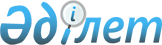 Об утверждении Перечня топографо-геодезических и картографических работ, выполняемых за счет средств республиканского бюджета
					
			Утративший силу
			
			
		
					Постановление Правительства Республики Казахстан от 30 ноября 2002 года № 1273. Утратило силу постановлением Правительства Республики Казахстан от 16 июля 2015 года № 542      Сноска. Утратило силу постановлением Правительства РК от 16.07.2015 № 542 (вводится в действие по истечении десяти календарных дней после дня его первого официального опубликования).      В соответствии со статьей 5 Закона Республики Казахстан от 3 июля 2002 года "О геодезии и картографии" Правительство Республики Казахстан постановляет: 

      1. Утвердить прилагаемый Перечень топографо-геодезических и картографических работ, выполняемых за счет средств республиканского бюджета. 

      2. Настоящее постановление вступает в силу со дня подписания.       Премьер-Министр 

      Республики Казахстан 

Утвержден             

постановлением Правительства   

Республики Казахстан       

от 30 ноября 2002 года N 1273   

Перечень 

топографо-геодезических и картографических работ, 

выполняемых за счет средств республиканского бюджета       1. Определение фигуры, размеров и внешнего гравитационного поля Земли. 

      2. Дистанционное зондирование и геодинамическое исследование Земли. 

      3. Создание, развитие, обследование, восстановление государственных астрономогеодезических, спутниковых геодезических и нивелирных сетей всех классов, фундаментальной и первого класса гравиметрической сети, плотность и точность которых обеспечивают создание государственных топографических карт и планов. 

      4. Создание, обновление и издание государственных топографических карт и планов, в том числе планов городов и населенных пунктов, в графической, цифровой, фотографической, электронной и иных формах, точность и содержание которых обеспечивают решение общегосударственных, оборонных, научно-исследовательских и иных задач. 

      5. Внедрение и использование геодезической спутниковой технологии. 

      6. Геодезическое, картографическое, топографическое и гидрографическое обеспечение делимитации, демаркации и проверки прохождения линии государственной границы Республики Казахстан, а также делимитации морских пространств Республики Казахстан. 

      7. Картографирование шельфа морей, озер, рек, водохранилищ и создание топографических, морских навигационных карт, пособий, лоций морей, судоходных рек и водоемов. 

      8. Проведение геодезических, картографических, топографических и гидрографических работ в интересах государства, его обороны и безопасности, а также обеспечения безопасности общего мореплавания на морях, судоходных реках и водоемах. 

      9. Аэрокосмосъемочные работы для создания и обновления топографических и специальных карт и планов, в том числе территории иностранных государств и Мирового океана. 

      10. Формирование и ведение Национального картографо-геодезического фонда. 

      11. Создание и ведение географических информационных систем. 

      12. Составление и издание общегеографических, политико-административных, научно-справочных и других тематических карт, планов и атласов межотраслевого назначения, учебных картографических пособий. 

      13. Стандартизация, учет и упорядочение употребления географических названий, создание и ведение Государственного каталога географических названий. 

      14. Проведение научно-исследовательских, опытно-конструкторских работ и внедрение современных технологий. 

      15. Разработка государственных нормативов в сфере геодезической и картографической деятельности. 

      16. Организация производства геодезической и картографической техники. 

      17. Метрологическое обеспечение геодезических, картографических, топографических работ.        
					© 2012. РГП на ПХВ «Институт законодательства и правовой информации Республики Казахстан» Министерства юстиции Республики Казахстан
				